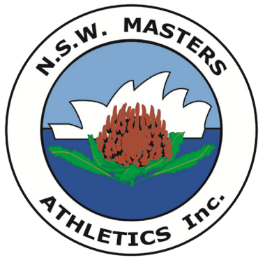 J & J Trophy(Highest point score at Throws Pentathlon State Championship)2007/082008/09Stuart Gyngell2009/10Ron Simcock2010/11Ron SimcockM752011/12Keith JamesM702012/13Gabriele WattsW452013/14Caroline LaytW452014/15Mary ThomasW704031pts2016Ron SimcockM802017Gavin MurrayM602018Jill TaylorW602019Gabriele WattsW502020Mary ThomasW752021